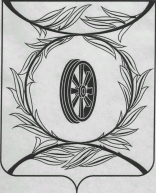 Челябинская областьСОБРАНИЕ ДЕПУТАТОВ КАРТАЛИНСКОГО МУНИЦИПАЛЬНОГО РАЙОНАРЕШЕНИЕот 23 сентября 2021 года № 171-Н                                                              О согласовании реорганизации Муниципального дошкольного образовательного учреждения «Детский сад поселка Сухореченский» Рассмотрев ходатайство главы Карталинского муниципального района, в соответствии с п.18.1 Положения «О владении, пользовании и распоряжении муниципальным имуществом Карталинского муниципального района и о порядке создания, реорганизации и ликвидации муниципальных предприятий и учреждений», утвержденного решением Собрания депутатов Карталинского муниципального района от 21.02.2006 года № 18, Собрание депутатов Карталинского муниципального района РЕШАЕТ:Дать согласие на реорганизацию муниципального дошкольного образовательного учреждения «Детский сад поселка Сухореченский» путём присоединения к муниципальному общеобразовательному учреждению «Рассветинская средняя общеобразовательная школа».Разместить настоящее решение в официальном сетевом издании администрации Карталинского муниципального района в сети Интернет (http://www.kartalyraion.ru).Председатель Собрания депутатовКарталинского муниципального района                                         Е.Н. Слинкин